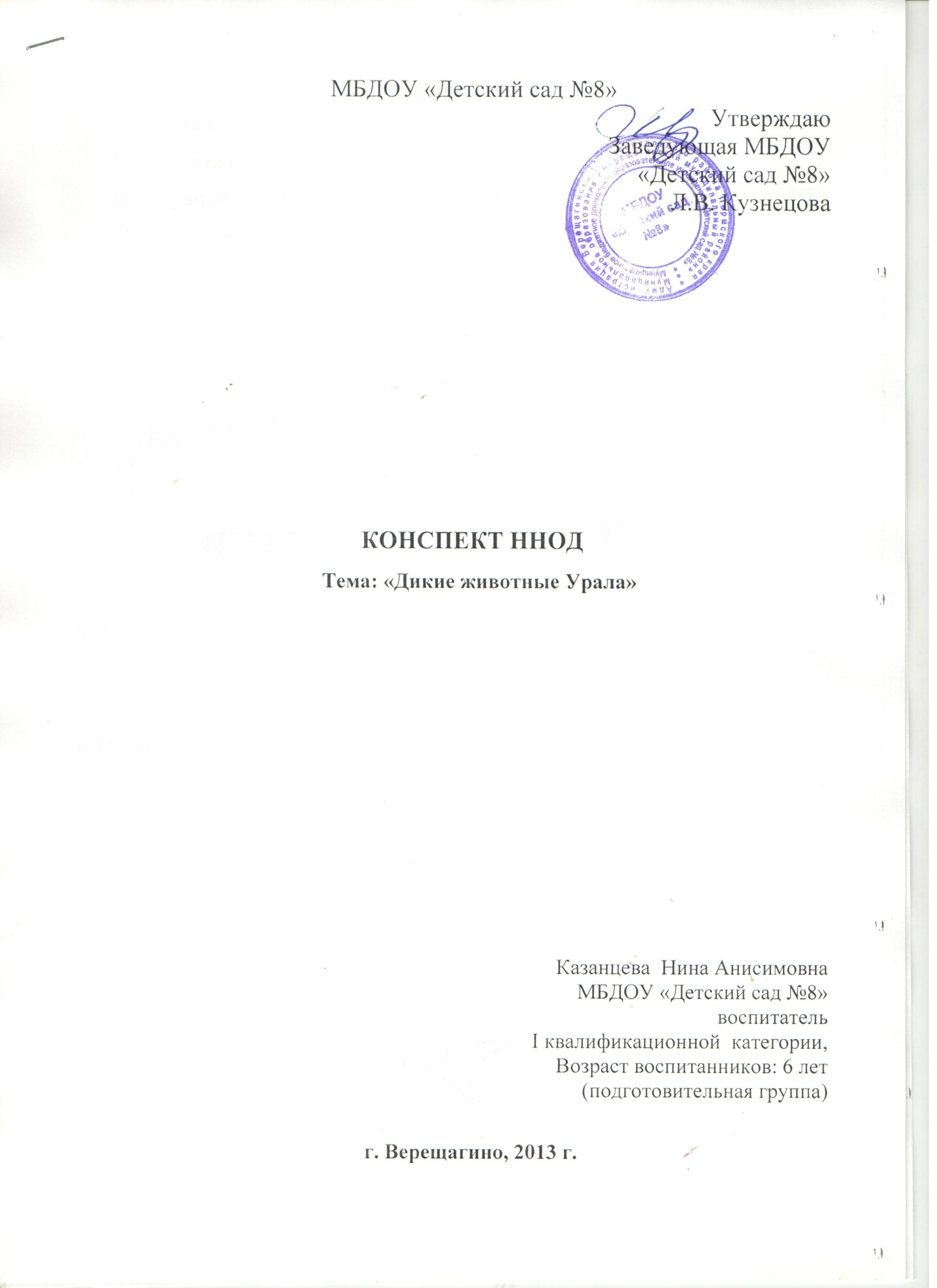 Пояснительная запискаТема НОД: «Дикие животные Урала»Возрастная группа: подготовительная Интеграция ОО – «Познание», «Коммуникация», «Социализация», «Музыка»,  «Труд».Тип НОД:  закреплениеЦель: Обобщение знаний детей о диких животных Урала через умение моделировать «портрет» животных.Задачи: - Закреплять знания детей о диких животных.- Формировать  умение детей определять последовательность действий и работать в подгруппах составляя «портрет» дикого животного.- Активизировать  речь детей в составлении описательного рассказа по модели.- Развивать логическое мышление, внимание, память, ориентировку на листе бумаги.- Воспитывать желание помочь воспитателю в создании альбома  о диких животных.Методы:Наглядные, словесные, практические  Приёмы:Показ, слушание музыки, пояснение, загадывание загадок, моделирование, определение алгоритма деятельности по созданию листа в альбом.Предварительная работа: - Знакомство с телепередачей «В мире животных» и музыкой к телепередаче.- Рассматривание картинок и иллюстраций о диких животных Урала.- Чтение рассказов о «Диких животных» Г. Скребицкого, Н.Сладкова , Ю Дмитриева,  М.Пришвина.-  Загадывание загадок, чтение и заучивание стихов  о животных.- Беседа о диких животных.- Рисование, лепка животных, аппликация и конструирование их из бумаги  - Дидактические игры о животных Урала.Оборудование и пособия: - аудиосистема;- мольберт;- картинки  диких животных Урала;- раздаточный материал: схемы для моделирования, клей, салфетки;- алгоритм выполнения работы по созданию страницы в альбомПрогнозируемый результат:- Создание альбома «Дикие животные Урала» по просьбе воспитателя младшей группы.- Демонстрация детьми знаний диких животных Урала через описательные рассказы по моделям.- Установление коммуникативных контактов в коллективной деятельности.Ход НОД:Дети свободно играют в группе.Звучит музыка «В мире животных».Воспитатель: Ребята, слышите, звучит красивая музыка… (Дети собираются вокруг воспитателя). Вы узнали, из какой телепередачи  эта музыка?Ответы детей: (Из передачи «В мире животных»).Воспитатель: Правильно. Воспитатель младшей группы обратилась к нам с просьбой изготовить альбом о диких животных Урала, чтобы малыши могли рассматривать его и  лучше запоминать животных. А  каких животных мы поместим в наш альбом – вы узнаете, отгадав  загадки.ЗАГАДКИ:Хвост пушистый,Мех золотистый,В лесу живёт,В деревне кур крадёт. (Лисица)(Кто отгадал загадку, тому вручается страничка в альбом с изображением лисы).Воспитатель:  - Слушайте следующую загадку.Он всю зиму в шубе спал,Лапу бурую сосал,А проснувшись, стал реветь,Это зверь лесной…  (медведь)(Кто отгадал загадку, тому вручается страничка в альбом с изображением медведя).Воспитатель: - Что за зверь такой леснойВстал как столбик под сосной?Кто стоит среди травы,Уши больше головы? (заяц)(Кто отгадает загадку, тому вручается страничка в альбом с изображением зайца).Воспитатель: Ребята, у кого в руках  картинки, выберите себе в команду двух человек, с  кем бы вы хотели поработать. (Дети объединяются в подгруппы для создания странички в альбом). У нас получилось три команды. Каждой команде нужно  изготовить страничку для альбома. Обложка для  альбома  у  меня уже есть. (Показывает титульный лист будущего альбома и уточняет с детьми последовательность выполнения работы).Воспитатель: Что мы будем делать?Ответы детей (страничку для альбома)Воспитатель: Какой материал нам нужен для  работы?Ответы детей:  (лист бумаги - страничка в альбом, схемы – модели о животном, клеевой карандаш, клеёнки для работы, салфетки). Воспитатель: Как мы это будем делать?Дети, совместно с воспитателем определяют последовательность создания страницы для альбома:  Берем альбомный лист;На нем, ниже картинки животного, выкладываем схему-модель рассказа о животном, в такой последовательности:–где живет– чем питается     – детеныши животного     – следы животногоВоспитатель: Дети, что у нас должно получиться в результате работы?Ответы детей: Альбом о диких животных Урала для малышей.Дети организуют рабочее место, и приступают к работе.Фоном звучит музыка из телепередачи «В мире животных».Воспитатель: Молодцы! Вы быстро справились с заданием. Теперь договоритесь в группе, кто из вас может рассказать о животном, используя схемы-модели.Один из детей каждой подгруппы  «презентуют» друг другу созданную ими страницу. Затем страницы скрепляются скрепкой друг с  другом в альбом.Воспитатель: Посмотрите, ребята, что у нас с вами получилось…Ответы детей: Альбом о диких животных.Рефлексия:Воспитатель:  Ребята, выполнили мы заказ воспитателя? (Ответы детей на вопросы воспитателя).- Получилось у нас с вами сделать  альбом?- Что было сложным для вас: выкладывать схемы-модели или рассказывать по моделям?-  Понравилось ли вам работать друг с другом в подгруппах?- Как вы думаете, понравится ребятам младшей группы наш альбом?Воспитатель: Спасибо Вам за то, что вы выполнили просьбу воспитателя и дружно сделали альбом для малышей!Я думаю, что наш альбом очень  понравится как  воспитателю, так и детям младшей группы. Они с удовольствием будут рассматривать его и по моделям самостоятельно составлять короткие рассказы о животных Уральских лесов. А в дальнейшем мы будем пополнять наш альбом  новыми страничками о других животных, обитающих в лесах Уральского края.СПИСОК ЛИТЕРАТУРЫ:Бианки В. Купание медвежат»Бианки В., М.Пришвин, Н.Сладков, Г.Скребицкий« Рассказы о животных»Бобылева Л. Бывают ли полезные и вредные животные? // Дошкольное воспитание. - 2000Большая энциклопедия природы для детей. - М., 1994Золотова Е.И. Знакомим дошкольников с миром животных. – М., 1988Каменева Л.А. Как знакомить дошкольников с природой. - М., 1985Пришвин М. «Рассказы о животных»Скребицкий Н. «Рассказы о животных»Сладков Н. «Рассказы о животных»